У  К  Р А  Ї  Н  А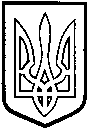 ТОМАШПІЛЬСЬКА РАЙОННА РАДАВ І Н Н И Ц Ь К О Ї  О Б Л А С Т ІР І Ш Е Н Н Я  №228від 30 березня 2017 року                      			16 сесія  7 скликанняПро затвердження звернення до Президента України, голови Верховної Ради України, Прем’єр-міністра України стосовно недопущення скасування мораторію на продаж сільськогосподарської земліКеруючись частиною 2 статті 43 Закону України "Про місцеве самоврядування в Україні"; беручи до уваги ініціативу депутатів Томашпільської районної ради 7 скликання, районна рада ВИРІШИЛА:	1. Затвердити звернення до Президента України, голови Верховної Ради України, Прем’єр-міністра України стосовно недопущення скасування мораторію на продаж сільськогосподарської землі (додається).2. Контроль за виконанням цього рішення покласти на постійну комісію районної ради з питань регламенту, депутатської діяльності і етики, гласності, адміністративно-територіального устрою, взаємодії з органами місцевого самоврядування, зміцнення законності і правопорядку, охорони прав людини (Ставнійчук В.А.) та з питань агропромислового комплексу, регулювання земельних ресурсів, реформування земельних відносин, розвитку особистих підсобних господарств (Милимуха В.М.).Голова районної ради                                      Д.КоритчукДодаток до рішення 16 сесії районної ради 7 скликання від 30 березня 2017 року №228Звернення до Президента України, голови Верховної Ради України, Прем’єр-міністра України стосовно недопущення скасування мораторію на продаж сільськогосподарської землі17 лютого 2017 року група народних депутатів України внесла подання до Конституційного суду з вимогою визнати неконституційним мораторій на продаж сільськогосподарських земель, який під спільним тиском селян був пролонгований Верховною Радою на 2017 рік. Також всупереч мораторію в Верховній Раді зареєстровано законопроект про обіг сільськогосподарських земель, яким пропонується де-факто торгувати землею вже з 1 липня 2017 року.Прибічники вільного продажу землі сільськогосподарського призначення нібито відстоюють ринкові цінності та право селян розпоряджатись власним майном. Проте ці аргументи не можуть замаскувати справжніх намірів поборників «ринку землі» - скупити за безцінь родючі чорноземи та перетворити селян на кріпаків.Зрозуміло, що за умов відсутності захисту власності та інвестицій, а також гострого дефіциту грошових коштів, навіть у вигляді кредитних ресурсів, єдине, до чого призведе право на продаж землі - це скуповування земельних паїв великими агрохолдингами та корпораціями. Вже зараз десять найбільших агрохолдингів володіють (на правах власності чи оренди) мільйонами гектарів та чинять тиск щодо відмови від землі на малі сільськогосподарські підприємства та на сімейні ферми. Скасування з 1 січня 2017 року спеціального режиму оподаткування для сільськогосподарських товаровиробників призвело до ще більшого занепаду і дефіциту коштів у фермерських господарствах.Якщо закон, яким дозволятиметься продаж землі вже з 1 липня 2017 року буде ухвалено, фермери та селяни будуть поставлені в такі умови, коли їм нічого іншого не залишиться, як розпродати за безцінь свої паї і піти в найми до нових панів або їхати за кордон шукати кращої долі. Це призведе до остаточного знищення малих сільськогосподарських підприємств та сімейних ферм, які в усьому цивілізованому світі є основою аграрної складової економіки, масового зростання безробіття та посилення еміграції, а також до загибелі сіл та селищ. На підставі вищевикладеного депутати Томашпільської районної ради звертаються до Вас з вимогою:- вжити всіх необхідних заходів для недопущення скасування мораторію на продаж землі сільськогосподарського призначення;- протягом дії мораторію розробити законодавчу базу щодо захисту сільського населення та дрібного сільгоспвиробника;- продовжити до моменту звільнення окупованих територій України мораторій на продаж земель сільськогосподарського призначення в Україні, розробити практичні механізми стимулювання і розвитку фермерського господарства, малого і середнього бізнесу в аграрній сфері;- провести нову кадастрову оцінку земель.